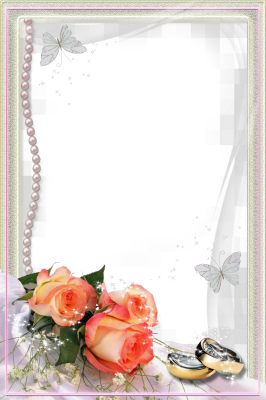 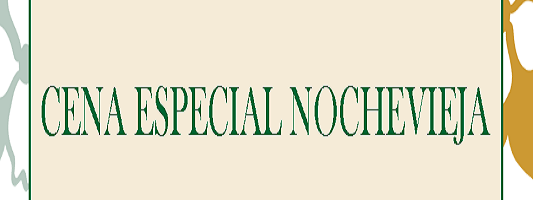 MENÚ DE FIN DE AÑOENTRANTES;1. Ensalada Especial de la casa: con mézclum de lechugas y brotes tiernos, cebolla morada, queso manchego, tiras de pollo, salsa tártara, sésamo y pipas.2. Brandada de Bacalao con nuestro atascaburras: sobre una vinagreta de miel y frutos secos.3 .Medallón de Solomillo ibérico con bacón- queso: sobre pan casero y salsa de reducción moscatel y pasas.4. Centro de marisco : compuesto de cigala , langostino y gamba.5. Parrillada de gambón.6 .Sorbete de manzana verde.PLATO PRINCIPALPaletilla/ Pierna lechalal horno( denominación de origen CCM), con patatas panaderas.POSTREBrownie de chocolate con helado de nata y cobertura de chocolate caliente.BEBIDAS :   Vino tinto: FT, Coupage.                            Vino blanco; Senda, FP.                        Vino rosado: Senda, FP.CAVA + CAFÉ.*Cotillón + Uvas suerte.* 1 CONSUMICIÓN DISCOTECA.* CHOCOLATA CON BIZCOCCHO DE MADRUGADA.